Fédération Algérienne de Football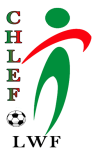 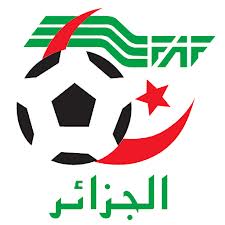 Ligue Régionale de Football de BlidaLigue de Football de la Wilaya de ChlefSAISON 2017 – 2018Fédération Algérienne de FootballLigue Régionale de Football de BlidaLigue de Football de la Wilaya de ChlefJe soussigné, Docteur : …………………………………………………………..Demeurant à : ………………………………………………………………………………………………………………………………………………………………………………………………………………………………………………………………………………Certifie avoir examiné Mr : ………………………………………………………Né le : ………………………à : Commune/Wilaya : ………………………….Demeurant à : ………………………………………………………………………….……………………………………………………………………………………………………………………………………………………………………………………………………Commune de : …………………………Wilaya : ………………….CP :……….Tél/Fax : …………………………Mob : ……………………..E.Mail : ………….Appartenant à l’association sportive : ………………………………………Ligue Wilaya de Football Chlef	Saison sportive : 2017-2018Examen physique :Taille : …………m,   Poids : ………kgs- Tours abdominal : ………………cmATCD (Médicaux/Chirurgicaux) : ………………………………………………………………………………………………………………………………………………………………….……………………………………………………………………………………………………….Pression artérielle en position allongée sur le dos après 5 minutes de repos.Bras droite  ____ / ____Bras gauche ____ / ____Résumé de l’examen clinique :………………………………………………………………………………………………………................................................................................................................................................................................................................................................................................................................................Bilan sanguin à jeun : (Obligatoire)BiologieHémoglobine HématocriteErythrocytesThrombocytes Sodium PotassiumUrée sanguineCréatinémie Cholestérol (total)Cholestérol LDLCholestérol HDLTriglycérides GlycémieProtéine C-réactiveAutres : …………………………………………………………………………………………………………………………………………………………………………………………………ECG : (Joindre une Copie originale)Rythme/conduction :            Normal                          Anormal, précisezBattements ventriculaires prématurésBattements supra-ventriculaire prématurés Tachycardie supra-ventriculaireArythmie ventriculaireFlutter auriculaire/fibrillation Grande amplitude (onde delta)Bloc atrio-ventriculaire, précisezPremier degréSecond degré type ISecond degré type IITroisième degréIndices temporels PQ_____ms         QRS______ms         QTs_____msDilatation auriculaire              Non     Oui, gauche (partie négative de l’onde P dans V1>0,1mV en amplitude et >0,04s en durée)     Oui, droite (pic d’onde P dans électrodes II et III ou V>0,25mV en amplitude)Dépolarisation/complexe QRSAxe         Normal            Anormal (>+120° ou -30° à -90°)Voltage              Normal              Anormal	Hypertrophie du ventricule gauche        non                  oui- Ondes Q                Normal                Anormal (>0,04 s en durée ou >25% en amplitude des ondes R ou QS 2 électrodes ou plusBloc de branche         Non              Oui, précisez :Gauche complet (>0,12 s)Droit complet (>0,12 s)Antérieur gauche incompletPostérieur gauche incomplet Incomplet droitOnde R        Normal               Onde R ou RPathologique dans l’électrode V1 (>0,5mV en amplitude + R/S ratio >1)Autres : ……………………………………………………………………………………….....………………………………………………………………………………………………………..Repolarisation (segment ST, ondes T, intervalle QT)     Normal            Anormal, précisez : ……………………………………………..………………………………………………………………………………………………………………………………………………………………………………………………………………………………………………………………………………………………………………………………………………………………………………………………………………………………………………………………………………………………………………………………………………………………………………………………………………………………………………………………………………………………………………………………………………………………………………………………………………………………………………………………………………………………………………………………………………………………………Résumé de l’analyse de l’ESG      Normal      AnormalAu terme de l’examen clinique, je soussignéDr : ………………………………………………………………..Certifie et déclare n’avoir pas constaté à la date de ce jour, pas de troubles psychologiques et psychiatriques, pas d’autres signes cliniques apparents contre-indiquant la pratique de fonction d’entraineur de football, dont certificat, sous toute réserve de modification de l’état actuel.Remarques : Le certificat médical est obligatoire pour la délivrance de la licence. Tout médecin généraliste est habilité à la rédaction de ce certificat.Toutes le cases doivent être renseignées, Ne pas oublie de dater    et signer le certificat.Date de l’examen médical : …………………………………………………………….					Nom, Prénom et Signature de Médecin